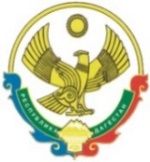 РЕСПУБЛИКА  ДАГЕСТАНСОБРАНИЕ   ДЕПУТАТОВГОРОДСКОГО ОКРУГА «ГОРОД КАСПИЙСК»шестого созыва368300, РД, г. Каспийск, ул. Орджоникидзе, 12, тел. 8 (246) 5-12-88, факс 8 (246) 5-12-88  почта: gorsobkasp@mail.ru 26 ноября 2019 г.РЕШЕНИЕ № 23340-ой очередной сессии Собрания депутатов городского округа «город Каспийск»В соответствии со статьей 40 Устава городского округа «город Каспийск»,  Собрание депутатов городского округа «город Каспийск»	                    РЕШАЕТ:Утвердить прилагаемую структуру Администрации городского округа «город Каспийск» в новой редакции.Признать утратившим силу Решение Собрания депутатов городского округа «город Каспийск» № 174  от  «30» ноября  2018 года  «Об утверждении структуры Администрации городского округа «город Каспийск», Решение Собрания депутатов  городского округа «город Каспийск»  №187 от  «04» марта  2019  года «О внесении изменений в структуру Администрации городского округа «город Каспийск», Решение Собрания депутатов городского округа «город Каспийск»  №193 от  «27» марта  2019  года «О внесении изменений в структуру Аппарата Собрания депутатов городского округа «город Каспийск», Решение Собрания депутатов городского округа «город Каспийск»  № 217 от  «27» июня  2019  года «О внесении изменений в структуру Администрации городского округа «город Каспийск».Настоящее Решение опубликовать в газете «Трудовой Каспийск» и разместить на официальном сайте Администрации городского округа «город Каспийск» в сети «Интернет»Настоящее Решение вступает в силу с 1 января 2020 года .Глава городского округа «город Каспийск»                                                                   М.С. Абдулаев                                                                                                Председатель Собрания депутатов	городского округа «город Каспийск»                                    А.Д. Джаватов«Об утверждении структуры Администрации городского округа «город  Каспийск»